PRESSEINFORMATIONSenftenberg, 15. Dezember 2021E-world energy & water, 8. bis 10. Februar 2022 in Essen – Halle 1, Stand 416„Smart&Easy“ im Tagesgeschäft der EnergiewirtschaftAKTIF präsentiert zur E-world 2022 neue Plattform zur maßgeschneiderten Umsetzung energiespezifischer Prozessdienstleistungen als KomplettpaketDie AKTIF-Unternehmensgruppe startet mit einem ganz neuen Angebot zur Unterstützung von Energiemarktakteuren jeder Couleur in das Jubiläumsjahr 2022: Auf Basis des abgestimmten Zusammenspiels aus moderner Cloud-Infrastruktur sowie fachlich exakt ausgerichteter Software und entsprechenden Dienstleistungen gewährleistet die „AKTIF smart&easy“-Plattform nicht nur eine routinierte Abwicklung der Abläufe von Energiebelieferung und Vertrieb auf Seiten der klassischen Marktrollen der Versorgungswirtschaft. Darüber hinaus richtet sich die Lösung auch gezielt an Bilanzkreisverantwortliche, Direktvermarkter, Betreiber von Energieerzeugungsanlagen, Mieterstromanbieter oder Energiegenossenschaft sowie -dienstleister mit einschlägigen Aufgaben. Alle profitieren von umfangreichen „Process as a Service“-Leistungen, in welche die gesamte – in den letzten 25 Jahren seit Gründung gesammelte – Expertise von AKTIF eingeflossen ist.„Egal ob halbjährliche Formatanpassungen, die Berücksichtigung ganz neuer regulatorischer Vorgaben wie Redispatch 2.0 oder die Etablierung moderner, spartenübergreifender Geschäftsmodelle – die prozessuale Komplexität für Unternehmen mit energiewirtschaftlicher Ausrichtung ist heute so hoch wie nie zuvor. Nicht allein neue Anbieter, sondern selbst etablierte Stadtwerke suchen daher immer öfter nach professioneller Unterstützung im Tagesgeschäft, um im Wettbewerb mithalten und die eigene Weiterentwicklung vorantreiben zu können. Genau hier setzt ‚AKTIF smart&easy‘ an“, so Mario Weber, Leiter Vertrieb der AKTIF-Unternehmensgruppe. Mithilfe der neuen Plattform lassen sich bei der Prozessabwicklung nicht nur Kosten und Zeit einsparen. Anwender gewinnen dank hoher Integrationsfähigkeit und Skalierbarkeit des Cloud-Systems ebenso die Freiheit, jederzeit schnell und souverän auf neue Marktentwicklungen reagieren zu können. Die konsequente und fristgerechte Abbildung der geltenden regulatorischen Vorgaben versteht sich dabei von selbst. Zudem entfallen für den Auftraggeber alle Aufwände bezüglich Wartung, Überwachung und Absicherung der zugrundeliegenden IT-Infrastruktur. Anwender können ihr Tagesgeschäft einfach per Webseite erledigen, während AKTIF dafür sorgt, dass die dahinterliegenden Prozesse zu jedem Zeitpunkt effizient laufen.Moderne Technologie gepaart mit umfangreichem BranchenwissenÜber die „AKTIF smart&easy“-Plattform wird die Stärke der seit vielen Jahren bewährten Energielogistiksoftware „AKTIFdataService“ von AKTIF Technology webbasiert und anwendungsorientiert ausgespielt. Die jeweiligen Fachprozesse der einzelnen Zielgruppen sind unabhängig von ihrer Komplexität standardisiert ausgeprägt und können Kunden per eigenem Mandanten zur Verfügung gestellt werden. Das Leistungsspektrum reicht von umfangreichen Abrechnungs-, Buchhaltungs- und Marktkommunikationsabläufen bis hin zu den Möglichkeiten der digitalen Kundenbindung via App. Spezifische Anforderungen rund um die Energieabrechnung (beispielsweise im Zuge von Bündelkunden, Mieterstrom, PPA oder Ladesäulen) sind ebenso berücksichtigt wie die Abbildung von Non-Commodity-Produkten.E-world-Auftritt: Von „smart&easy“ bis ganz individuellWie sich das Angebot von Komplettprozessen im Detail gestaltet, zeigt die AKTIF-Unternehmensgruppe der breiten Öffentlichkeit erstmals zur E-world 2022 am Stand 416 in Halle 1. Den Praxistest hat die Plattform jedoch schon bestanden. Die ersten Kunden sind bereits Ende 2021 mit der Abwicklung ihres Tagesgeschäfts via Cloud gestartet. Wie Mario Weber verrät, haben sich die in die Plattform gesetzten Erwartungen von Anfang an klar bestätigt: „Für einen unseren Neukunden konnten wir die gewünschten Leistungen über ‚AKTIF smart&easy‘ in nur zwei Wochen umsetzen. Im Vergleich mit klassischen IT-Projekten ist das natürlich eine entscheidende Hausnummer.“ Trotzdem haben auch die klassischen Software-Implementierungen nicht ausgedient, wie Weber unterstreicht: „Wenn es um ganz individuelle Ausprägungen geht, empfiehlt sich für Anwender nach wie vor der herkömmliche Einsatz unseres ‚AKTIFdataService‘-Systems. Kunden haben jetzt allerdings noch mehr Auswahl im Hinblick auf die Umsetzungsoptionen und können sich je nach Bedarf den zum jeweiligen Geschäftsmodell am besten passenden Baustein aus unserem Portfolio aussuchen.“ Das Bildmaterial finden Sie in unserem Medienportal press-n-relations.amid-pr.com zum Download (Suchbegriff „AKTIF-E-world-2022“). Selbstverständlich schicke ich Ihnen die Dateien auch gerne per E-Mail zu. Kontakt: rh@press-n-relations.deAKTIF-Unternehmensgruppe Die AKTIF-Unternehmensgruppe mit Sitz in Senftenberg bietet seit 1997 flexible und lösungsorientierte IT-Systeme sowie Dienstleistungen zur Abwicklung der spezifischen Marktprozesse im Rahmen von Energiehandel, -überwachung und -vertrieb. 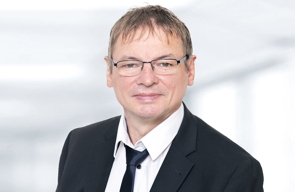 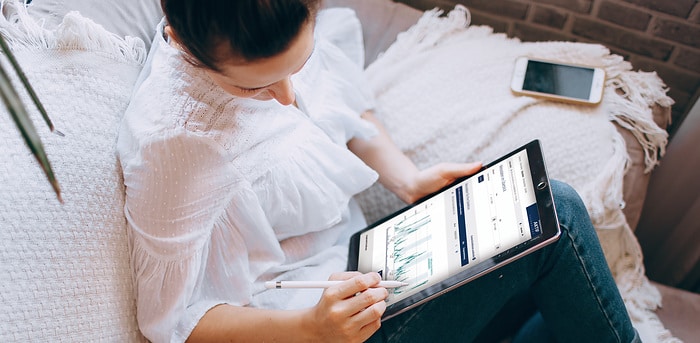 Mario Weber, Leiter Vertrieb der AKTIF-UnternehmensgruppeMit „AKTIF smart&easy“ können Anwender können ihr Tagesgeschäft einfach per Webseite erledigen, während AKTIF dafür sorgt, dass die dahinterliegenden Prozesse zu jedem Zeitpunkt effizient laufen.Weitere Informationen: 
AKTIF Technology GmbH – Katja MaternTöpferstraße 9 – D-01968 SenftenbergTel: +49 3573 36318 0 presse(at)aktif-technology.comhttps://aktif.energyPresse- und Öffentlichkeitsarbeit:Press’n’Relations GmbH – Rebecca Horn
Magirusstraße 33 – D-89077 Ulm
Tel: +49 731 96 287 15 
rh(at)press-n-realations.de
https://press-n-relations.com